Parameters to be monitored and examples of each (adapted from www.ccac.ca Companion notes) 	Appearance:NormalPoor groomingPiloerection, fresh ocular and nasal dischargePiloerection, hunchedEyes half closedNatural Behavior:NormalMinor changeLess mobile and isolated, but alertRestless or very still and not alertHydration:Water is free flowingNo piling/crowding around watererRapid weight lossTacky mucous membranes	Clinical signs:Normal respirationIncreased respirationAbdominal breathingDecreased respirationMarked abdominal breathing and cyanosis	Provoked Behavior:NormalMinor depression or exaggerated responseModerate change in expected behaviorVery weak PrecomatoseResources: http://www.ccac.ca/Documents/Education/Modules/Vivaria/Endpoints/Companion-notes.pdfLloyd and Wolfensohn (1998) Humane Endpoints in Animal Experiments for Biomedical Research. In: Humane Endpoints in Animal Experiments for Biomedical Research, Proceedings of the International Conference, 22-25 November 1998, Zeist, The Netherlands. (Hendricksen C.F.M. and Morton D.S. eds). London UK: Royal Society of Medicine Press, pp.48-53.Guidelines for Pain and Distress in Laboratory Animals: Responsibilities, Recognition and Alleviation.  From the NIH ARAC: http://oacu.od.nih.gov/ARAC/documents/Pain_and_Distress.pd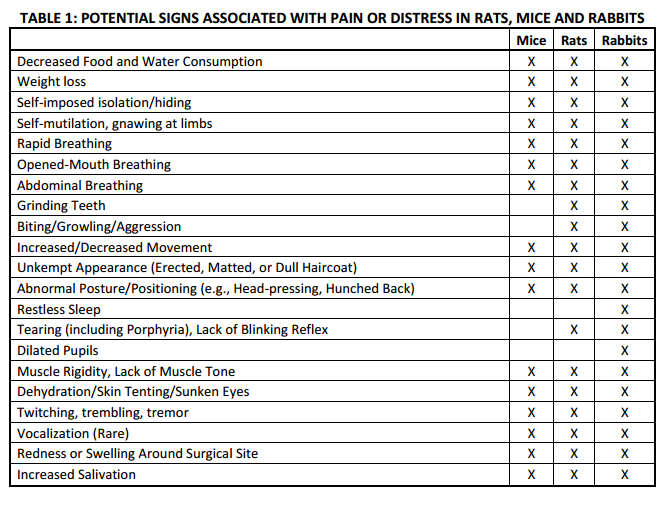 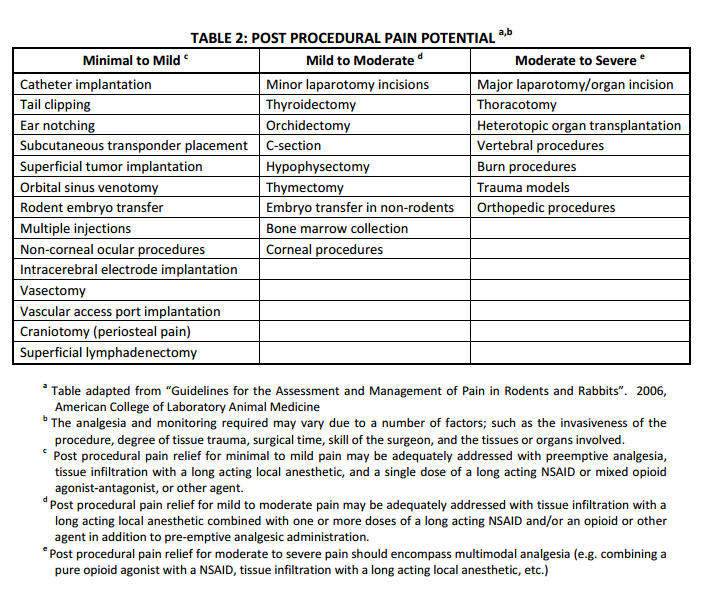 Protocol: ______________________________	 	PI: ___________________________________Contact: ______________________________		Phone: _______________________________DateIDAppearanceNatural BehaviorHydrationClinical SignsProvoked BehaviorInitials